Министерство образования и науки Амурской области          Государственное автономное учреждение Амурской области                                                                                                                        «Детский оздоровительный лагерь «Колосок»УТВЕРЖДАЮ Директор ГАУ ДОЛ «»Колосок»______________ А.Б. Носкова"____" ___________ 20____ г. Паспорт«Кафедра химии»ФГБОУ ВО «Благовещенского государственного педагогического университета»Ответственный: СОДЕРЖАНИЕОбщие сведения;План кабинета;Опись имущества кабинетов;Правила техники безопасности при работе в кабинете.ОБЩИЕ СВЕДЕНИЯ1. Заведующий кафедрой ___Егорова И.В._________________                                                              (ФИО)2. Площадь кабинета (м2) ___________________________________3. Количество рабочих мест___________________________________ПЛАН КАБИНЕТА 217а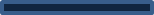 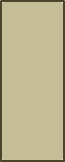 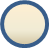 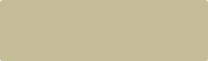 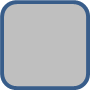 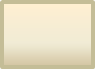 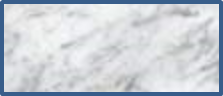 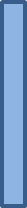 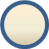 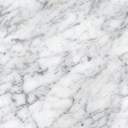 ОПИСЬ ИМУЩЕСТВА КАФЕДРЫ ХИМИИ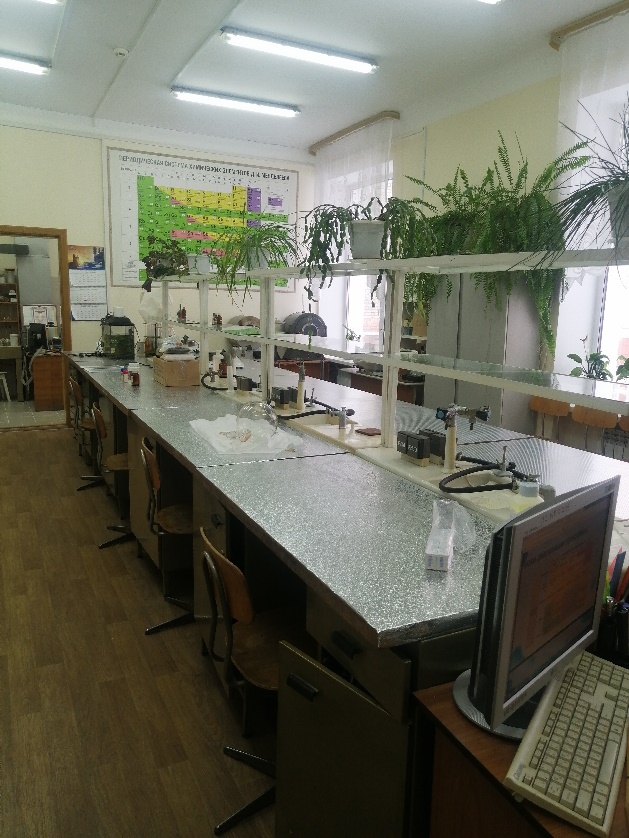 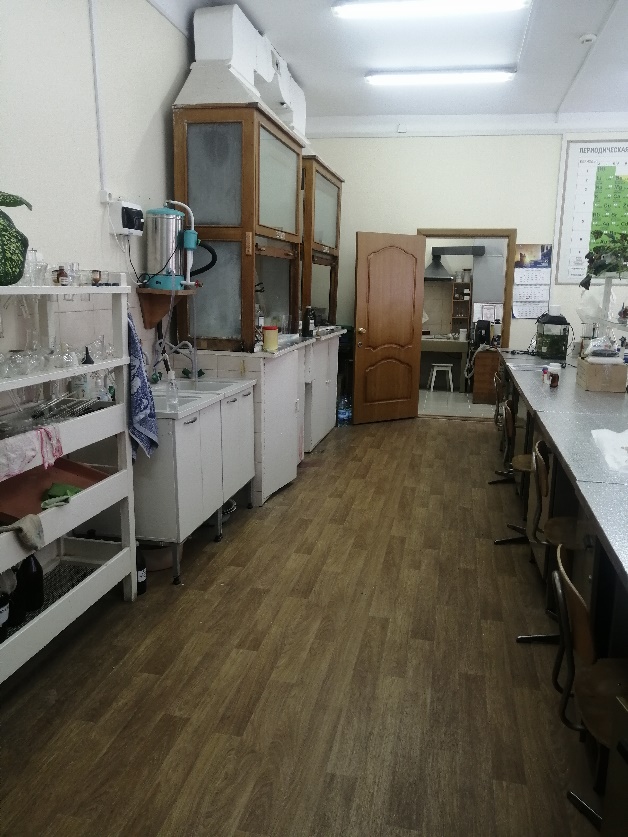 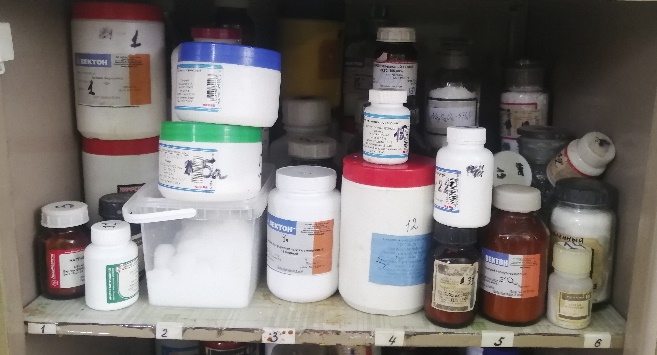 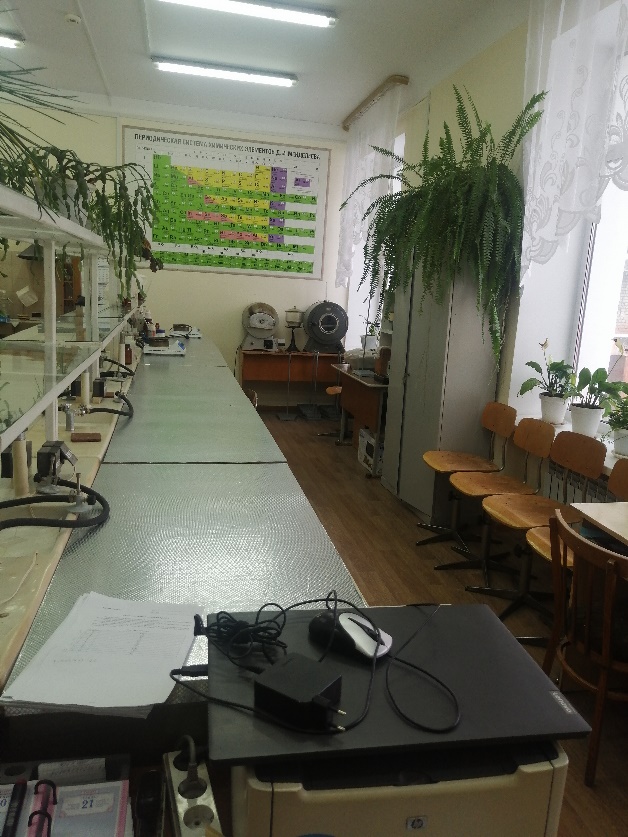 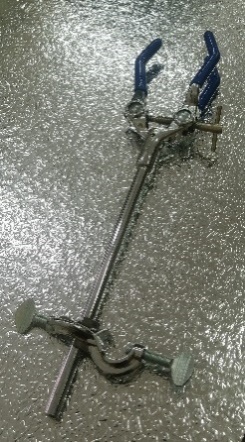 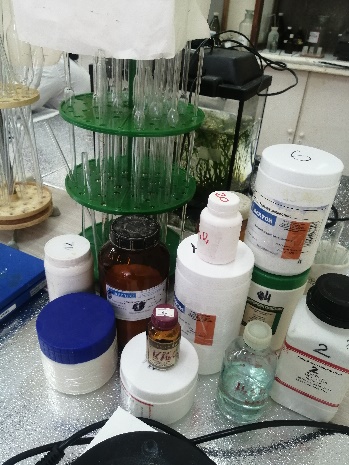 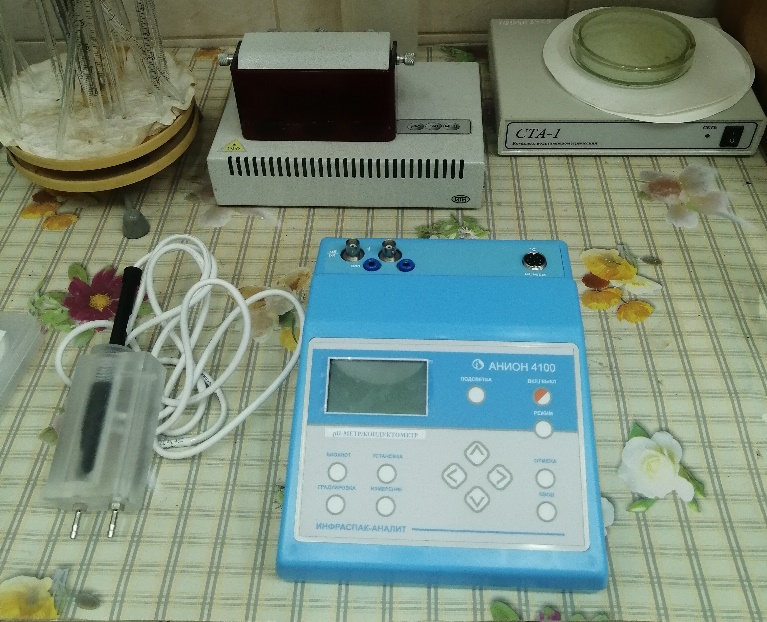 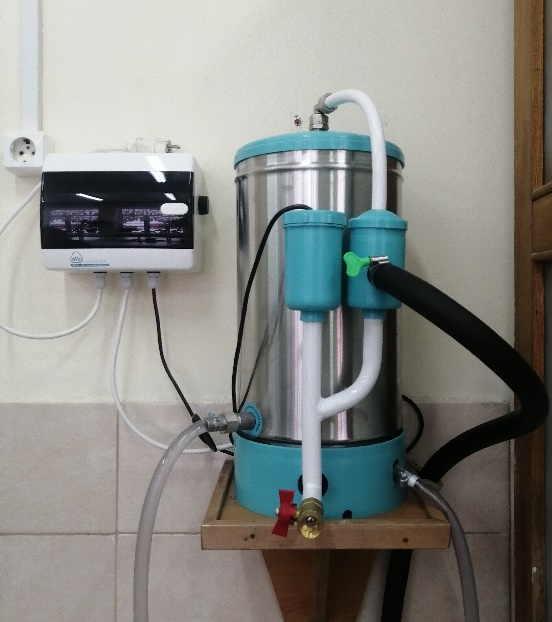 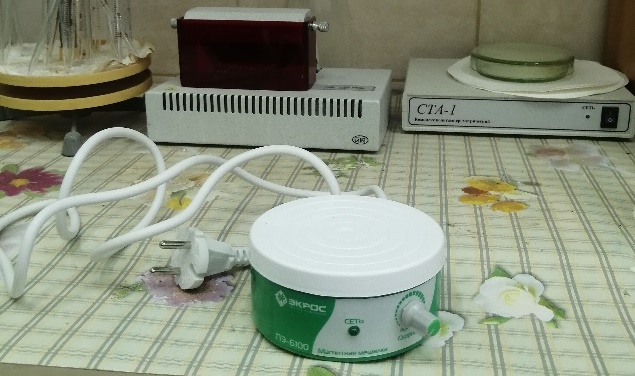 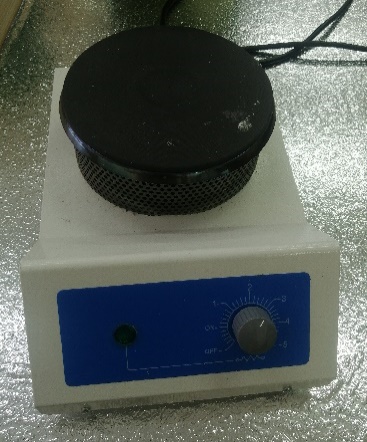 Правила техники безопасности при работе на кафедре химииОбщие требования безопасностиПеред началом работы в химической лаборатории необходимо ознакомиться с правилами техники безопасности.Каждый работающий в лаборатории обязан содержать свое рабочее место в чистоте и   порядке. Работать в лаборатории можно только в халатах.Работайте   тщательно,   аккуратно,   без   лишней   торопливости;   соблюдайте   в лаборатории тишину.Не загромождайте рабочее место портфелями, свертками, сумками и т.п.Приступая к работе, необходимо ознакомиться с устройством приборов  и аппаратов, их принципом действия.Прежде чем приступить к лабораторной работе по данной теме, тщательно изучите ее описание; подготовьте необходимые приборы и реактивы.Внимательно  наблюдайте  за  ходом   опыта,   отмечая  каждую  его особенность (выпадение и растворение осадков, изменение окраски, температуры и т.д.).  В ходе эксперимента аккуратно ведите записи в рабочем журнале.Без указания преподавателя не проводите никаких дополнительных опытов.Не переносите приборы и реактивы общего пользования.Будьте осторожны при работе с электронагревательными приборами, не оставляйте их без присмотра.Не принимайте в лаборатории пищу.Категорически запрещается  использовать  посуду,  имеющую трещины или отбитые края.После окончания работы вымойте использованную посуду. Мытье производят водой, мыльными и слабощелочными рас­творами Мытье хромовой смесью и органическими растворителями  может быть рекомендовано в исключительных случаях для очистки нерастворимых в воде веществ. Эта работа производится в резиновых перчатках, фартуке и очках.После окончания работы выключите воду,  электронагревательные приборы и установки. Приведенное в порядок рабочее место сдайте дежурному лаборанту.2. Требования безопасности перед началом занятий2.1. Отключить мобильные телефоны2.2. Входить в кабинет спокойно, не торопясь.2.3. Подготовить своё рабочее место, учебные принадлежности.2.4. Не менять рабочее место без разрешения учителя.3. Требования безопасности во время занятий3.1. Внимательно слушать объяснения и указания учителя.3.2. Соблюдать порядок и дисциплину во время урока.3.5. Всю учебную работу выполнять после указания учителя.4. Требования безопасности в аварийных ситуациях4.1. При возникновении аварийных ситуаций (пожар и т.д.), покинуть кабинет по указанию учителя в организованном порядке, без паники.4.2. В случае травматизма обратиться к учителю за помощью.4.3. При плохом самочувствии или внезапном заболевании сообщить учителю.5. Требования безопасности по окончании занятий5.1. Приведите своё рабочее место в порядок.5.2. Не покидайте рабочее место без разрешения учителя.5.3. О всех недостатках, обнаруженных во время занятий, сообщите учителю.5.4. Выходите из кабинета спокойно, не толкаясь, соблюдая дисциплину.Инструкция по охране труда при проведении занятийв лаборатории аналитической химии 1. Общие требования безопасности1.1. К занятиям в кабинете  допускаются учащиеся с 10 лет.1.2. При проведении занятий учащиеся должны соблюдать правила поведения, расписание учебных занятий, установленные режимы труда и отдыха,1.3. При проведении занятий возможно воздействие на учащихся, следующих опасных ивредных факторов: нарушения остроты зрения при недостаточной освещенности в кабинете; поражение электрическим током при неисправном электрооборудовании кабинета.1.4. При проведении занятий соблюдать правила пожарной безопасности, знать запасныевыходы и план эвакуации.1.5. При несчастном случае пострадавший или очевидец несчастного случая обязаннемедленно сообщить преподавателю, который сообщает об этом администрации учреждения.1.6. В процессе занятий учащиеся должны соблюдать правила личной гигиены, содержатьв чистоте свое рабочее место.1.7. Учащиеся, допустившие невыполнение или нарушение инструкции по охране труда,привлекаются к ответственности, и со всеми учащимися проводится внеплановый инструктаж по охране труда.2. Требования безопасности перед началом занятий2.1. Включить полностью освещение в кабинете, убедиться в исправной работе светильников. Освещенность в кабинете должна быть не менее 300 при люминесцентныхлампах.2.2. Убедиться в исправности электрооборудования кабинета: светильники должны бытьнадежно подвешены к потолку и иметь светорассеивающую арматуру; коммутационныекоробки должны быть закрыты крышками; корпуса и крышки выключателей и розеток недолжны иметь трещин и сколов, а также оголенных контактов.2.4. Проверить санитарное состояние кабинета, убедиться в целостности стекол в окнах.2.5. Провести сквозное проветривание кабинета в зависимости то температуры наружноговоздуха: при наружной температуре от +10ºС до +6ºС длительность проветривания кабинета в малые перемены 4 – 10 минут, в большие перемены и между сменами 25 – 35 минут; при наружной температуре от +5ºС до 0ºС длительность проветривания кабинета в малые перемены 3 – 7 минут, в большие перемены и между сменами 20 – 30 минут; при наружной температуре от 0ºС до –5ºС длительность проветривания кабинета в малые перемены 2 – 5 минут, в большие перемены и между сменами 15 – 25 минут; при наружной температуре от –5ºС до –10ºС длительность проветривания кабинета в малые перемены 1 – 3 минуты, в большие перемены и между сменами 10 – 15 минут; при наружной температуре ниже –10ºС длительность проветривания кабинета в малые перемены 1 – 1,5 минуты, в большие перемены и между сменами 5 – 10 минут.2.6. Убедиться в том, что температура воздуха в кабинете находится в пределах 18-24⁰С.3. Требования безопасности во время занятий3.1. С целью обеспечения надлежащей естественной освещенности в кабинете не расставлять на подоконниках цветы.3.2. Все используемые в кабинете демонстрационные электрические приборы должны быть исправны и иметь заземление.3.3. Стекла окон в кабинете и светильники должны очищаться от пыли и грязи не реже двух раз в год. Привлекать учащихся к этим работам запрещается.3.4. При проветривании фрамуги обязательно фиксировать в открытом положении ограничителями.3.5. Во избежание падения из окна, а также ранения стеклом, не вставать на подоконник.4. Требования безопасности в аварийных ситуациях4.1. При возникновении пожара немедленно эвакуировать учащихся из здания, сообщить опожаре администрации учреждения и в ближайшую пожарную часть и приступить к тушению очага возгорания с помощью первичных средств пожаротушения.4.2. При прорыве системы отопления удалить учащихся из кабинета, перекрыть задвижкив тепловом узле здания и вызвать слесаря-сантехника.4.3. При получении травмы оказать первую помощь пострадавшему, сообщить об этомадминистрации учреждения, при необходимости отправить пострадавшего в ближайшеелечебное учреждение.5. Требования безопасности по окончании занятий5.1. Выключить демонстрационные электрические приборы.5.2. Проверить порядок рабочего места согласно приложения к паспорту кабинета. 5.3. Проверить целостность замков и ключей, опечатки шкафов и серверов;5.3. Закрыть окна, фрамуги и выключить свет и закрыть кабинет.№ п\пНаименование № п/пНомерАудитория 217аАудитория 217аАудитория 217аАудитория 217а1Аквадисциллятор электрический ДЭ-4М121013410642Магнитная мешалка ПЭ-6100 (до 1л, без нагрева) (б/с, 41-1-442678, Россия)1О13030162Магнитная мешалка ПЭ-6100 (до 1л, без нагрева) (б/с, 41-1-442678, Россия)2О13030172Магнитная мешалка ПЭ-6100 (до 1л, без нагрева) (б/с, 41-1-442678, Россия)3О13030182Магнитная мешалка ПЭ-6100 (до 1л, без нагрева) (б/с, 41-1-442678, Россия)4О13030192Магнитная мешалка ПЭ-6100 (до 1л, без нагрева) (б/с, 41-1-442678, Россия)5О13030203Узел крепежный к штативу (б/с, 41-1-442678, Россия)112 штук4Лапка-зажим 3-х палая, для штатива ПЭ-2700, б/узла крепления (б/с, 41-1 442678. Россия)110 штук5Ph-метр-кондуктометр лабораторный АНИОН- 4150 (275,41-1-442678, Россия11 штука6Кислота уксусная, хч ледяная (01, 30.01.2023, 41-1-442678, Россия)11 кг7Калий марганцевокислый, ХЧ (2103120124, 30.03.2024,41-1- 442678. Россия)10,1 кг8Соляная кислота 1,2 кг (6, 30.01.2023,41-1-442678, Россия)11 флакон9Серная кислота 1,8 кгХЧ (Экос-1) (16, 30.12.2026,41-11 флакон10Натрий уксуснокислый 3-водный ЧДА (00000073, 30.07.2024, 10418010/241221/3066446, Китай)10,5 кг11Трилон Б, 0,05н (10 ампул) (406, 31.01.2029, 41-1-442678, Россия)11 кг12Сульфосалициловая кислота, 2-водная ч (5(чда), 30.10.2022, 41-1-442678, Россия)10,1 кг13Щавелевая кислота, 2-водная ХЧ ИМИ (20211004, 30.10.2024, 10418010/230721/0223579, Китай)11 кг14Аммиак водный (хч) 0,9 (51. 30.01.2023, 41-1-442678, Россия)12 флакона15Железоаммонийные квасцы, ЧДА (1, 30.01.2023, 41-1-442678, Россия)11 кг16Никель (II) сернокислый 7-вод. (хч) 1кг (66, 30.07.2022, 41-1-442678, Россия)11 шт.17Калий роданистый (чда) 0,5 кг (220110, 30.01.2023, 41-1-442678, Россия)11 шт.18Аммоний роданистый (хч) 0,3 кг. (0002061463, 41-1-442678, Россия)13 шт.19Аммоний роданистый (хч) 0,05 кг. (0002061463, 30.11.2027, 41-1-442678, Россия)12 шт.20Стандарт-титр Соляная кислота 0,1 Н (533, 19.12.2031, 41-1-442678, Россия)11 ампула21Калий хлористый, хч (00003953, 41-1-442678, Россия)10,1 кг22Калий йодистый, хч (КС-171221, 30.12.2024, 41-1-442678, Россия)10,1 кг23Трилон Б, (хч) (2, 30.09.2024, 41-1-442678, Россия)10,1 кг24Магний сернокислый, 7-водный , ХЧ (31, 30.01.2023, 41-1-442679, Россия)10,1 кг25Эриохром черный Т (чда) (18, 30.09.2022, 41-1-442678, Россия)10,01 кг26Мурексид (чда) (220802, 28.02.2023, 41-1-442678, Россия)10,01 кг27Аммоний хлористый, (хч) (97560229КО, 28.02.2024, 41-1-442678, Россия)10,1 кг28Алюминий азотнокислый (ч) (165, 30.11.2022, 41-1-442678, Россия)10,1 кг29Ксиленоловый оранжевый (чда) (16, 30.10.2024, 41-1-442678, Россия)10,01 кг30Натрий хлористый, хч (13, 30.12.2024,41-1-442678, Россия)10,5 кг31Цинк сернокислый. 7 - водный, ЧДА (16, 30.11.2022, 41-1-442678, Россия)10,1 кг32Натрий азотнокислый (1 хч, 30.04.2024, 41-1-442678, Россия)11 кг33Калий хромовокислый (хч) (10, 30.10.2022, 41-1-442678, Россия)10,1 кг34Калий двухромовокислый (хч) (84, 28.02.2025, 41-1-442678, Россия)10,1 кг35Магний углекислый основной (ч) (425, 30.05.2023, 41-1-442678, Россия10,4 кг36Цинк окись (хч) (L11240221 (0,Бф), 28.02.2026, 41-1-442678, Россия)11 кг37Медь(П) сернокислая, 5-водная, чда (2, 30.01.2023, 41-1-442678, Россия)10,05 кг38Свинец (II) азотнокислый чда (5, 30.07.2023, 41-1-442678, Россия10,2 кг39Кадмий хлористый 2,5-вод. (чда) (5, 30.05.2024, 41-1-442678, Россия)10,5 кг40Плита нагревательная  UH150А1210134106640Плита нагревательная  UH150А2210134106740Плита нагревательная  UH150А3210134106840Плита нагревательная  UH150А4210134106940Плита нагревательная  UH150А5210134107140Плита нагревательная  UH150А6210134107240Плита нагревательная  UH150А7210134107340Плита нагревательная  UH150А8210134107440Плита нагревательная  UH150А92101341075